Rkia Amezmer			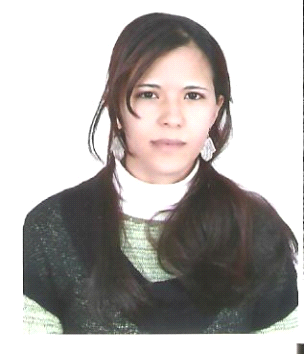   31  ans                                                                                                                                       Majmouat Lmajd Hay Nahda 2 Rabat   06.45.87.59.05   nouranouras@outlook.fr
   DIPLOME ET FORMATION : Niveau baccalauréat Option : Lettres Modernes au Lycée Allal El fassi, RabatDiplôme en Secrétariat Bureautique de  (O.F.P.P.T) Hay Nahda, Rabat  STAGES ET EXPERIENCES PROFESSIONNELS :01 /02/2015 au 28/03 /2015 :  certificat de pédagie au centre «  réseau guide emploi » à                                                 Hay mohammedi casablanca pour l’année scolaire :                                                 2014/2015                               01/07/2008 au 26/09/2008  : Opératrice de Saisie dans une Société de Service à Suissi Rabat01/02/2008 au 30/04/2008  : Stage au L’observatoire National des                                                                Droits  de L’enfant.   01/01/2009 au 18/08/2013  : Garder une Femme Française Agée à Souissi Rabat.           Tâches Effectuées :	  Classement	                                  La Saisie arabe et français	  Traitement de texte                   Prise de rendez-vous	       LANGUES :	     Français : Courant                       Arabe : Courant	 Anglais : Niveau moyen	 Berbère : Langue maternelle		 ACTIVITES EXTRA-PROFISSIONNELLES :	     Voyage    	         Sport	     Musique                                     Natation  DOMAINE DE COMPETENCE :                               Word /Excel /Access	 Outlook express /Publisher/ Power pointTechnicien en Secrétariat Bureautique